Заработная плата работников предприятий Пермского края по видам экономической деятельности за январь-март 2022 годаСреднемесячная номинальная начисленная заработная плата работников
за март 2022 года сложилась в размере 52087,3 рубля. По отношению к марту 2021 года ее рост составил 16,6%. Реальная заработная плата в марте 2022 года по сравнению с мартом 2021 года уменьшилась на 2,2%.За январь-март 2022 года среднемесячная номинальная начисленная заработная плата сложилась в размере 47653,6 рубля, увеличившись 
по сравнению с соответствующим периодом 2021 года на 12,9%, реальная заработная плата увеличилась на 0,2%.Сохраняется значительная дифференциация заработной платы по видам экономической деятельности.Среднемесячная начисленная заработная плата 
по видам экономической деятельности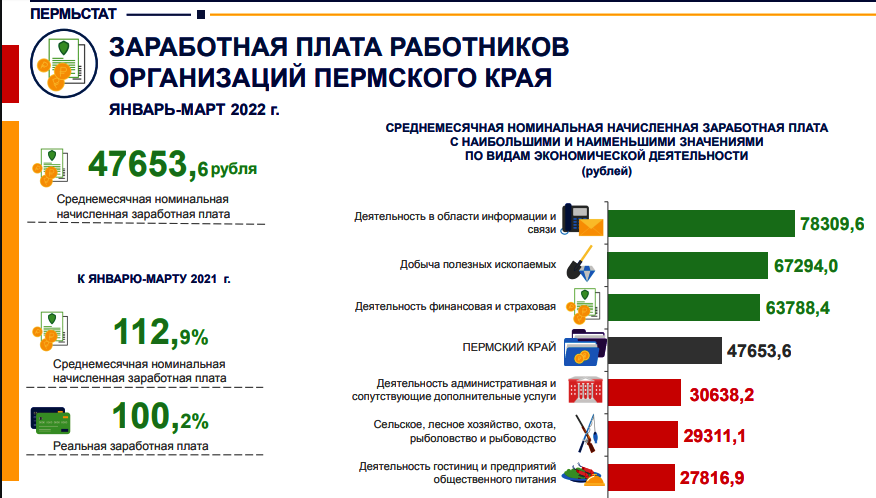 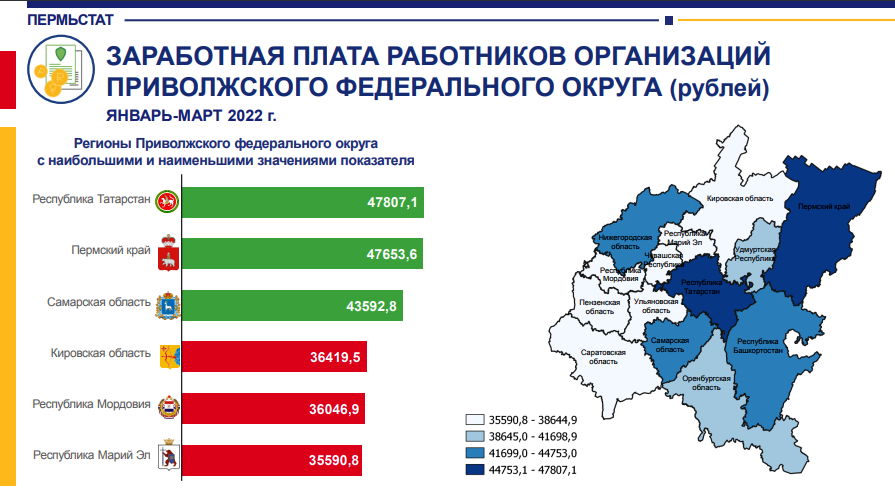 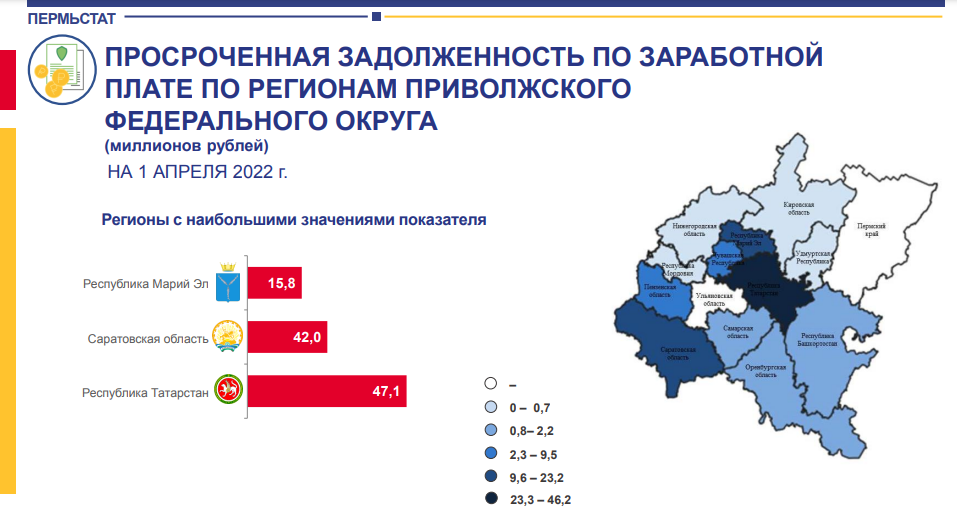 Март 2022Март 2022Отношение
к среднему уровню заработной 
платы по краю
за март2022, %рублейв % кмарту 2021Отношение
к среднему уровню заработной 
платы по краю
за март2022, %Всего52087,3116,6100,0в том числе по видам экономической деятельности:Сельское, лесное хозяйство, охота, рыболовство и рыбоводство30714,4119,259,0Добыча полезных ископаемых73022,9117,4140,2Обрабатывающие производства61690,3118,3118,4Обеспечение электрической энергией, газом
и паром; кондиционирование воздуха68219,3150,6131,0Водоснабжение; водоотведение, организация сбора и утилизации отходов, деятельность
по ликвидации загрязнений40555,2112,377,9Строительство47410,8122,091,0Торговля оптовая и розничная; ремонт автотранспортных средств и мотоциклов42962,4109,082,5Транспортировка и хранение47948,2114,692,1Деятельность гостиниц и предприятий общественного питания28491,1114,454,7Деятельность в области информации и связи92064,9132,5176,8Деятельность финансовая и страховая73890,6121,6141,9Деятельность по операциям с недвижимым имуществом33245,4109,763,8Деятельность профессиональная, научная
и техническая67099,8114,6128,8Деятельность административная
и сопутствующие дополнительные услуги30240,3107,858,1Государственное управление и обеспечение военной безопасности; социальное обеспечение47617,2105,891,4Образование40623,0114,878,0Деятельность в области здравоохранения
и социальных услуг42182,0105,581,0Деятельность в области культуры, спорта, организации досуга и развлечений42674,2116,881,9Предоставление прочих видов услуг40262,8132,677,3